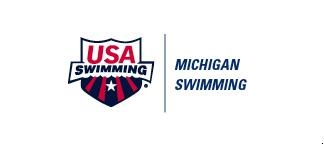 2014 Michigan Swimming12 & Under Short Course State ChampionshipsHosted by: Oakland Live Y’ersFriday through Sunday, March 7 through 9, 2014Meet website: www.olyswim.comSANCTION:  This meet is sanctioned by Michigan Swimming, Inc., as a championship prelim/finals and timed finals (selected events) swimming meet on behalf of USA Swimming, Sanction MI1314072, Time Trial Sanction MITT1314072. In granting this sanction it is understood and agreed that USA Swimming shall be free from any liabilities or claims for damages arising by reason of injuries to anyone during the conduct of the event. All Michigan Swimming, Inc. rules, safety and warm up procedures will govern the meet as if fully set forth in this meet announcement.LOCATION: Oakland University Aquatic Center.  Oakland University is located in Rochester, Michigan at 2200 N. Squirrel Rd., Rochester, MI 48309.  The pool is located in the Athletic and Recreation complex.  Oakland University is directly accessible from I-75 at University Drive (East) exit #79.  For map directions, please see the Oakland University website (www.oakland.edu/map/).FACILITY: The Oakland Aquatic Center, located in the Student Athletic/Recreation Center, is a 12-lane 25 Yard pool. Depth at start is 14 feet deep and 4 feet at the turn. There will be 4 lanes available for supervised warm up and cool down Permanent starting blocks and non-turbulent lane markers will be used. Colorado timing and scoreboard will be used with 12-lane display. Ten (10) lanes will be used for Timed Final and Prelim events with eight (8) lanes used for Finals events. There is ample balcony seating for 1000 spectators. Lockers are available (provide your own lock).  Public phones will be available. Oakland University, Michigan Swimming, Inc., and Oakland Live Y’ers are not responsible for lost or stolen items. The competition course has not been certified in accordance with 104.2.2C (4).HOTELS & ACCOMODATION: Arrangements and discounted room rates have been made with several hotels in the area. Please refer to the Hotel Information section in this packet for details.STATE MEET APPAREL: State Meet Apparel will be available for purchase during the meet. Should you wish to pre-order apparel, please see Apparel Pre-Order Form in this packet for details.ELIGIBILITY: All swimmers registered with Michigan Swimming who have achieved current short course yards, short course meters or long course meters time equal to or faster than the qualifying standards (referred to as Q1 times) during the qualifying period are eligible to enter an event.Athletes with a disability should refer to the Michigan Swimming Rules and Procedures Section H (9 (a) & (b) pages 19 and 20; which can be found on the Michigan Swimming website at www.miswim.org, under the Administration tab, for qualifying information.DECK REGISTRATION: Deck registrations are not accepted at this meet.EVENT SCHEDULE	Friday Prelims:		7:00 – 7:20 a.m.		General Coach’s meeting		7:30 – 8:50 a.m.	General warm up; see procedure in coach’s packet15 minutes after the end of the General Coach’s meeting the		Scratch Box closes for Friday Prelims and 500 Free.	9:00 a.m.			Preliminary Events Start		Friday Finals:							No Finals Check-In required.		4:30 – 5:20 p.m.		Warm Up		5:30 p.m.			Final Events Start		6:00 p.m.			Scratch Box closes for Sat Prelims		6:00 p.m.	Saturday 200 Free Relay Check In (by Coaches only) for seeding only 		Saturday Prelims:7:30 – 8:50 a.m.	General warm up; see procedure in Coach’s packet9:00 a.m.			Preliminary Events Start		10:00 a.m.			Saturday 200 Free Relays Declared		Saturday Finals:								No Finals Check-In required.		4:30 – 5:20 p.m.		Warm Up		5:30 p.m.			Final Events Start			6:00 p.m.			Scratch Box Closes for Sunday Prelims 			and 400 IM 		6:00 p.m.	Sunday 200 Medley Relay Check In (by Coaches only) for seeding only.		Sunday Prelims:7:30 – 8:50 a.m.	General warm up; see procedure in Coach’s packet9:00 a.m.			Preliminary Events Start		10:00 a.m.			Sunday 200 Medley Relays Declared		Sunday Finals:		4:00 - 4:50 p.m.	Warm Up		5:00 p.m.			Final Events StartNo Finals Check-In required / Note that this Session starts ½ hour earlier than Fri and Sat Finals SessionsPlease note: Sunday, March 9, 2014 is the first day of Daylight Savings. 	Please set your clocks/watches accordingly.AGE GROUP:  A swimmer’s age on March 7, 2014 will determine his/her eligibility for a particular age group for the entire meet.  Swimmer must swim his/her own age group.FORMAT: 	(1) All Michigan Swimming LSC individual events in the specified age 	groups are offered in this three day meet. 	(2) All individual events are prelim – final events with two selected 	timed finals exceptions, 500 Free and the 400 IM, with the 	preliminaries swum in the morning and the finals at night. 	(3) All relays are timed finals.  The fastest seeded heats of the relay 	events will be swum during the finals sessions in the evening as stated 	in the schedule of events.QUALIFYING PERIOD: The qualifying time must have been achieved on or since January 1, 2013.  CONVERSION/ INDIVIDUAL ENTRY TIMES: No time conversions are permitted. Times must be submitted in short course yards, short course meters, or long course meters. Entry times for individual events shall (a) be achieved during the qualifying period (b) be submitted to the hundredths of a second and (c) be the fastest achieved time by the swimmer during the qualifying period. Exception for the two individual Timed Finals Events: A swimmer, if entered in two or more events on the day of the 500 Free or the 400 IM, may enter the 500 Free and/or 400 IM timed final event at his/her fastest time or at the Q1 time standard at his/her discretion.  See page 8 for directions regarding relay entries. ENTRY PROCEDURE:  Michigan swimming has adopted USA Swimming’s OME (Online Meet Entry) as the sole process for entering teams and individuals swimmers into the State Meet.  Times achieved at any USA Swimming sanctioned, observed or approved meet will appear in OME.  Follow the step by step instructions to complete your entries:  Step 1	Go to www.usaswimming.org/OMEStep 2	Click on “Available Meets”, select Michigan Swimming LSC, and 	then click on “Search”. Scroll down to locate the MICHIGAN 12 	AND U STATE CHAMPIONSHIP	from the list of meets.Step 3	Click on “Enter team” and login using your team login; or you may need to create an account for your team, then login.  A pick list of your athletes who have qualifying times in SWIMS will appear.  From here, select the events you want to enter.  Athletes whose times are not in SWIMS must enter using the custom time option and send a proof of time to the Michigan Swimming Entry Contact.  See the Proof of Time section for further instruction.  Relay only swimmers must enter by listing in the Relay Only section for your team.Step 4	Double click on the athletes who you want to enter into the 	meet and complete your entry.  You may add to your entry.  It 	does not have to be completed at one time.Steps 5	When you are finished make sure to check out.  You may pay with a credit card or send a check to the Payment Contact (see PAYMENT CONTACT section).  Make sure your entry is done before you checkout.  You will not be able to change it after checking out. Step 6	You will receive an email confirming your entries.Step 7	Mail your completed Release and Waiver, Certification of Registration Status, and check (If you did not pay with a credit card) to the Payment Contact.  Mail or email any necessary proof of time documents to the Entry Contact.PROOF OF TIMES: Michigan swimming will accept all qualifying times contained in USA Swimming’s  SWIMS database, as well as times from meets sanctioned by other national governing bodies including college, high school, Masters, YMCA, and foreign meets approved by FINA that have been run on approved meet management software within the qualifying period (on or after January 1, 2013). The SWIMS database contains results of all sanctioned, observed and approved meets held in the USA for athletes who are registered USA swim member at the time of the swim. Times from the SWIMS database are proven times and do not require any further proof.  If a time does not appear in OME it is NOT a proven time. Use the custom time entry function to enter the meet with this time and send in a proof of time. EVENT ENTRIES USING THE CUSTOM TIME PROCESS ARE NOT PROVEN AND REQUIRE A PROOF OF TIME SUBMISSION TO THE MICHIGAN SWIMMING OFFICE.  IF YOU DO NOT SUPPLY AN ACCEPTABLE PROOF OF TIME BEFORE THE DEADLINE THE SWIMMER WILL BE SCRATCHED FROM ANY AND ALL EVENTS REQUIRING THE PROOF OF TIME. REFUNDS WILL NOT BE ISSUED FOR FAILURE TO SUPPLY A PROOF OF TIME. ACCEPTABLE PROOFS include printed meet results which clearly identify the meet host, meet location and meet date (swim date must be on or after January 1, 2013) as well as the name of the event and the names, clubs and times of other swimmers in the event. The PREFERRED PROOF is a locked Meet Manager backup of the meet results. Team Manager export files are also accepted but are not preferred.  Computer printed award labels and/or time cards signed by a meet referee are NOT acceptable for proof purposes.  DEADLINE: All proofs for times achieved prior to February 21, 2014 should be received by the MI Swimming Office by Tuesday, February 25, 2014. Proofs for cuts achieved on or after February 21, 2014 are due by Tuesday, March 4, 2014, but clubs are encouraged to send them as soon as possible. Coaches may send proofs to the MS Office as soon as they enter an override time into the OME.Swimmers whose times cannot be proven will be rejected and will not be entered in that event. The Entry Contact will notify the swimmer’s club entry chair of the rejection using the email address provided in OME.  Mail or email all proofs to the ENTRY CONTACT, Michigan Swimming Office, 2900 Rodd St, #1784, Midland, Mi 48641-1784, or to JBCartmill@gmail.com.  DO NOT SEND THESE TO THE MEET PAYMENT CONTACT.  ENTRY LIMITS: A swimmer may enter any number of individual events in which the qualifying time standard has been met. However, a swimmer may swim no more than three individual events per day. A swimmer may swim no more than six individual events for the entire three day meet. If a swimmer is entered in more than three individual events per day, he/she must scratch out of the desired excess event(s) by using a scratch card dropped in the scratch box by the stated time. Failure to properly scratch excess events will result in an automatic scratch of all events that exceed the event per day limit.SWIMMERS WITHOUT A COACH: Any swimmer entered in the meet, unaccompanied by a USA-S member coach, must be certified by a USA-S member coach as being proficient in performing a racing start or must start each race from within the water. It is the responsibility of the swimmer or the swimmer’s legal guardian to ensure compliance with this requirement.ENTRY FEES: $7.50 per individual event and $12.00 per relay. Please include a $3.00 Michigan Swimming Athlete Surcharge for each swimmer entered. Checks will be accepted as payment, if you did NOT pay by credit card on OME. Please make checks payable to OLY Swimming.PAPER ENTRY: Paper entries are not accepted for this meet. All Entries must be processed using Online Meet Entry (OME). ENTRY DEADLINE: The OME entries will close at 8:00 am on Tuesday, March 4, 2014. Entries submitted will not be considered as officially received until the PAYMENT CONTACT has received: (a) the signed Release and Waiver, (b) the Certification of Registration Status form, and (c) the team check or credit card payment via OME. All paperwork must be received by Wednesday, March 5, 2014 in order for your team to participate in the meet.  If overnight courier is used, you must waive the signature requirement. MISSED ENTRY: A Coach or an Entry Chair who has made an honest mistake and inadvertently failed to enter a swimmer and/or swimmers in an event by the entry deadline may then do so by: a) entering the athlete(s) and/or event(s) by the scratch deadline of the first day of the meet; b) paying a fee of $100.00 per team and double the entry fee for the event; and, c) providing a paper proof of time (meet results) to the Meet Referee at the time of the entry. These fees will go to the meet host for the administrative burden resulting from late entry. The Meet Referee’s decision is final and non-appealable.DECK ENTRY: There are no deck entries for this meet.PAYMENT CONTACT: Your Club's entry package and check should be sent via U.S. mail or nationally recognized overnight courier to the payment contact. If sending the entry by overnight courier/express mail, you must waive the signature requirement.SEND TO:Anant KamatAttn: 12 and Under State Meet Entries1950 Beaver CreekRochester, MI 48307olymeetentry@gmail.com248-210-7554 (Coaches ONLY! - No calls after 9 p.m.)REFUNDS:  There are no refunds in full or in part once a team or individual entry has been entered into OME and you have checked out. FINALS INFO:  Individual Events: There will be two heats of individual finals 10 and under and 11/12 – each heat is comprised of a maximum of eight (8) swimmers. These will be referred to as “A, B” Finals or “Championship Finals and Consolation Finals.” These will swim in a B-Consolation, A-Championship Finals order.  Relay Events:  The fastest seeded heat (top eight) of all relays will swim in the evening Finals session.  The remainder of the relays, swim during the morning prelims. Order of Events:  Note the order of events as stated in the schedule of events for Finals. Finals are not necessarily swum in the same order as they are swum in the Prelims. Consult the heat sheet.Scratch Rules/Individual Events:  (1) All individual events will conform to the USA National Scratch Procedure with the exception of the 400 IM and 500 Free. With these rules in effect you are no longer required to “check in” for any individual events – you are already “checked in” by virtue of your entry and thus expected to swim the event. If you are entered in an event you must swim the event, or if desired, scratch the event correctly in order to avoid being penalized. To scratch a preliminary or timed finals event you must drop a scratch card in a scratch box by the time stated. To scratch from a Finals event (that you have qualified for) you must scratch or declare your intention to scratch within 30 minutes after the qualifiers are announced pursuant to 207.11.6 E (2). If you fail to scratch out of any individual event correctly and fail to compete in the event you will be penalized.  (2) Once a scratch card is dropped in the scratch box the swimmer is declared scratched from the event. Only Coaches and swimmers may use a scratch card to scratch an event. (3) A separate scratch card must be used to scratch each individual event a swimmer desires to scratch.  Exception: A Coach may use a single scratch card to scratch a swimmer from all events the swimmer is entered in (i.e. remove the swimmer from the entire meet).Penalties for Failure to Compete:	Preliminary Events: If a swimmer fails to drop his/her scratch card by the time stated for the event and fails to compete in that event, the swimmer will be barred from all further preliminary individual and relay events of that day.  Additionally, the swimmer will not be seeded in any further individual events on succeeding days unless that swimmer declares intent to swim prior to the close of the scratch box for that day’s event. (See Meet Referee or his/her designee).Finals: If a swimmer qualifies for a finals event as a result of his/her preliminary swim and fails to properly scratch, or fails to properly declare an intention to scratch pursuant to the rule within 30 minutes after the final qualifiers are announced, and fails to compete in that event final, the swimmer will be barred from further competition for the remainder of the meet.  NOTE: If a swimmer declares that he/she may want to scratch an event but does not return to confirm that scratch within 30 minutes following the conclusion of the swimmer’s last event, the swimmer will be seeded into the Finals event, and will be similarly penalized if the swimmer does not compete in Finals. (See Meet Referee or his/her designee).SCRATCH DEADLINES:	  Scratch deadline for Prelim Events: All prelim scratch times are specifically listed above in the “Times” section.Scratch deadline for all Final events: Thirty minutes after the qualifiers for the event are announced.  (See USA Rule 207.11.6 D and E).Additional $50 Penalty: In addition to the procedures and penalties stated above, if a swimmer participates in any event in this meet and then fails to compete in his/her last scheduled individual event of the meet without being properly scratched for that event, he/she shall be fined $50 payable immediately to MS. The swimmer is not allowed to compete in any subsequent MS sanctioned events until the fine is paid.RELAY ENTRY:	A. Each team may enter no more than two (2) relays in a relay event.  	Relay entries must be designated as “A” and/or “B”.	B. A and/or B relays must be entered with a seed time, and the seed 	time must be at or faster than the qualifying standard for the relay 	event. A and/or B relays may be entered without proof of a qualifying 	time.  Teams may enter relays by entering a relay time for the team 	which is already in SWIMS, by entering an aggregate time from 	SWIMS, or they may enter a custom time for the relay(s).  	C. Swimmers participating in an individual event(s) and “Relay Only 	Swimmers” are eligible to compete on an A or B relay.  	D. ALL RELAY SWIMMERS MUST BE ENTERED IN THE MEET USING 	OME. ATHLETES NOT ON THE OME ENTRY REPORT ARE NOT 	ELIGIBLE TO SWIM.RELAY PROOF OF TIME: With the OME system, THE TEAM OWNS THE TIME and the only proofs needed are if a team overrides the entry time (i.e. Uses a “custom time”) and does not swim equal to or faster than the cut.  Therefore, if an override (custom) time is used for the relay entry and the team is DQ’d or swims slower than the cut, then they will have to prove the time after the meet. This is done by proving the aggregate time for the four individuals who actually swam on the particular relay within 30 days following the conclusion of the meet to the Michigan Swimming office (Entry Contact).  The aggregate time to be proved need not be equivalent to the submitted entry time for the relay, however, the time must be at or faster than the qualifying standard for the relay event.  Aggregate proof times must all be equivalent (i.e. all SCY, all LCM, all SCM), all times must have been achieved during the qualifying period (on or after January 1, 2013), and may not use conversions in determining the submitted proof of time.  Failure to prove a qualifying aggregate time within the 30 days will result in a fine of $100 payable immediately to Michigan Swimming.  Failure to pay the $100 fine will result in that team being barred from participating in any future events sanctioned or approved by Michigan Swimming until the fine is paid.RELAY CHECK IN:  All relay check in times are listed in the “Times” section. All relays must be positively checked in by the scratch deadline for that day’s events to be seeded.DECLARATION OF RELAY SWIMMERS:  In addition to the relay check in requirement, the names and order of relay swimmers and alternates must initially be declared (Relays Declared) by accurately writing all the swimmers names and order on a relay card provided for that purpose. The names and order of four relay swimmers must be declared for seeding purposes by: (1) 10 a.m. Saturday for the 200 Free and (2) 10 a.m. Sunday for the 200 Medley Relays. The order of relay swimmers may be changed (by coaches only) up to the start of the heat. Coaches may, at their discretion, delay the declaration of relay swimmers (Relays Declared) until a stated time.If a coach wishes to change the order of the four swimmers that will actually swim, the coach must indicate the change to the Deck Referee or his/her designee sufficiently in advance to the start of the heat so as not to delay the heat. The Deck Referee or his/her designee in the coach’s presence will alter the order of swimmers on the relay card. If the relay fails to actually swim in the final order as declared on the relay card - the relay will be disqualified. SEEDING:	Individual Events:	(1) Individual events will be swum in preliminary/final format except for the 10 & Under and 11/12 500 Free and the 11/12 400 IM which will be swum in a Timed Finals format.	(2) These two Timed Final events (10 and under and 11/12 500 Free and 11/12 400 IM) will be seeded after the scratch box closes for the event. The fastest seeded heat (top 8) after scratches (if any) of these events will swim during the finals sessions on Friday night (500 Free) and during the Finals on Sunday night (400 IM).  The remaining heats of these two timed finals events will swim in the morning sessions and be swum fastest to slowest and alternating gender (female/male). Swimmers should consult the heat sheets carefully for their heat and lane.  Awards and scoring/place for these two timed finals events are determined by all the athletes’ performances in all the heats (i.e. times achieved in the preliminary heats are used to determine the top 16 finishers even though the time was not achieved in the Finals.)  	(3) The final three heats of all other prelim/final events will be circle seeded   slowest to fastest.RELAY EVENTS:	(1) All relay events will be timed finals.  	(2) The fastest seeded heats (top eight) of the relay events will be swum during the finals sessions in the evening as stated in the schedule of events.     (3) Relays will be standard seeded slowest to fastest.PROTESTS:  USA Swimming Rule 102.23 shall be used. MARSHALING: This is a self-marshaled meet. All swimmers will be expected to find their heat and lane independently.  Heats will not be delayed.  Heat cards will not be used. Heat sheets will be posted.TIME TRIALS: At the discretion of the Meet Referee and Meet Director, and if time permits, time trials may be offered for all events immediately following the conclusion of the day’s preliminary heats.  However, time trials for the 500 Free / 400 IM will be offered only on the days those events are swum in prelims.  Athletes swimming time trials for the 500 Free / 400 IM will be placed in the slowest heats with open lanes in the preliminary events, regardless of gender. Time trials are $7.50 for an individual event and $15 for a relay.  Time trials are subject to the Michigan Swimming Championship Time Trial Rules which are reviewable in full on the Michigan Swimming website.  Notable portions of the rule include: (1) To participate in time trials the swimmer must be already participating in this Short Course State Meet, either in an individual event or a relay event (including relay only athletes) (2) Swimmers are limited to two time trials for the entire meet (3) Time trials count against the total number of individual events per day (no more than 3 individual per day) but not toward the total number of individual events for the entire meet (6).  If an athlete has entered the maximum number of individual events allowed per day and wants to swim a time trial, the athlete must scratch an event using the scratch box by the stated deadline or not swim the time trial in order to assure the limit of swims per day is not exceeded.AWARDS:  Michigan Swimming provides medals for 1st – 8th place finishers in both individual and relay events, and ribbons for 9th – 16th in all individual and relay events. There are individual high point awards for 1st – 3rd place finishers in each age group.  There is an overall Team State Champion and runner-up trophy.AWARD PRESENTATIONS:  There will be a formal awards presentation. See event schedule for finals.AWARD DISTRIBUTION:  Awards for 9th – 16th place will be bagged for each team and available for immediate pickup at the end of the meet on Sunday evening. No awards will be mailed. No exceptions.PROGRAMS:  Meet Programs are $10.00. Coupons for free preliminary heat sheets will be located in the program. Once an announcement is made that the session’s heat sheets are available, return the appropriate heat sheet coupon to the admissions table to receive that session’s heat sheet.  Preliminary heat sheets are $3.00 (without a coupon). Final session heat sheets are $2.00 and can be purchased at admissions.ADMISSIONS: $5.00 per person/per day (one-time fee for the day’s prelims and finals). Children age 10 and younger are free. Spectator Passes (all sessions) are available for $15.00 on Friday. Although there is no discount associated with the Spectator Pass (all sessions) it will eliminate the need to stand in the admission line. The Spectator Pass must be worn on your person at all times. No exceptions. Please do not abuse this family friendly policy.SCORING:  Individual events points: 20,17,16,15,14,13,12,11,9,7,6,5,4,3,2,1 for 1st-16th respectively.  Relays: 40,34,32,30,28,26,24,22,18,14,12,10,8,6,4,2 for 1st –16th respectively. Relay points affect team scoring only and are not counted toward individual high point.RESULTS:  Results will also be posted following the conclusion of the meet on the Michigan Swimming Website at www.miswim.org  Results will also be available (HY-TEK Meet Manager) to coaches only (Coaches must provide a flash drive). There will be a link for live results. Please refer to www.olyswim.com.CONCESSIONS/HOSPITALITY: Full concessions will be available for purchase in the concession area on the third floor. NO glass containers will be allowed on the pool deck and will be confiscated if found. Violators of the No Glass Rule face ejection from the meet (either spectator or athlete) at the discretion of the Meet Referee. Violators may also face further sanctions from Michigan Swimming. A hospitality area will be available for coaches & officials.  LOST AND FOUND:  Articles may be turned in to a designated lost and found area on the pool deck. The Meet host will retain articles not picked up by the end of the meet for 14 days. Articles will be donated to a charitable organization after 14 days.  SAFETY: Michigan Swimming safety and warm up rules will be followed.  In the event of a medical emergency the swimmer’s coach is responsible for the care of the athlete. The participating athlete and/or the athlete’s USA Swim Club will be responsible for any costs incurred if it is necessary to call 911, EMS, etc.  If the athlete is participating without a parent present it is highly suggested that the coach have the athlete’s insurance cards and signed releases allowing them to direct medical care. DECK PERSONNEL:  Only registered and current coaches, athletes, officials and meet personnel are allowed on the deck or in locker rooms. Access to the pool deck may only be granted to any other individual in the event of emergency through approval by the Meet Director or the Meet Referee.  The General Chair of MS and the Program Operations Vice-Chair of MS are authorized deck personnel at all MS meets.  Personal assistants/helpers of athletes with a disability shall be permitted when requested by an athlete with a disability or a coach of an athlete with a disability.Lists of registered coaches, certified officials and meet personnel will be placed outside the doorway leading to the locker rooms / pool deck.  Meet personnel will check the list of approved individuals and issue a credential to be displayed at all times during the meet.  This credential will include the host team as well as the function of the individual being granted access to the pool deck (Coach, Official, Timer, or Meet Personnel).  In order to obtain a credential, Coaches and Officials must be current in all certifications through the final date of the meet. Meet personnel must return the credential at the conclusion of working each day and be reissued a credential daily.All access points to the pool deck and locker rooms will either be secured or staffed by a meet worker checking credentials throughout the duration of the meet.GENERAL INFO: Any errors or omissions in this meet announcement will be documented by the Meet Referee and available for review at the Clerk of Course. Information will also be covered at the Coaches’ Meeting.FACILITY ITEMS:			(A)	First Aid supplies will be kept with the lifeguard on duty.		(B)	No smoking is allowed in the building or on the grounds.		(C)	No glass or coolers are allowed anywhere in the aquatics 				center.		(D)	No folding chairs/bag chairs/camping chairs will be 					allowed in the balcony.		(E) 	No bare feet allowed outside of the pool area.		(F)	An Emergency Action Plan is available for review near the 				Clerk of the Course.			(G)	To comply with USA Swimming privacy and security policy, the use of audio or visual recording devices, including a cell phone, is not permitted in changing areas, rest rooms or locker rooms.				(H)	Except where venue facilities require otherwise,            			changing into or out of swimsuits other than in locker          			rooms or other designated areas is not appropriate           			and is prohibited.MEET REFEREE:  		Pete Olson				248-375-1458MEET DIRECTOR:		Jeff Cooper				3128 Walton Blvd. #123				Rochester, MI 40309				248-613-7278				swimcoop@comcast.netCLERK OF COURSE:	Lora Hodges				8258 Racine 				Warren, MI 48093SAFETY MARSHALL:	Jeff Tenniswood				3801 Estate Dr.				Troy, MI 48084SWIM VENDOR:		Sun & Snow Swim ShopENGRAVING:		PHOTOGRAPHER:		APPAREL PRINTING: 	FOOD VENDOR: 		Oakland University concessionsMichigan Swimming, Inc. 2014 MS 12 & Under Short Course State Championships Q1 Time Standards Athletes who have swum a time equal to or faster than the time in any event listed here (in any Course) during the qualifying period are qualified to swim the event at this meet.SCHEDULE OF EVENTSFriday, March 7, 2014Friday Prelims:		7:00 – 7:20 a.m.		Coaches’ Meeting		7:30 – 8:50 a.m.	General warm up; see procedure in coaches’ packet 15 minutes after the end of the General Coach’s meeting the		Scratch Box closes for Friday Prelims and 500 Free.	9:00 a.m.			Preliminary Events StartIf you qualify for Finals and don’t want to compete in the event in the evening session you must scratch or declare your intention to scratch within 30 minutes after the qualifiers for finals in the event are announced. See the Meet Referee or his/her designee.		Girls							            BoysEvent #		Event Name			    Event #    1			11&12 - 200 Breast		        2	    3			11&12 - 50 Free			        4    5			10&U	- 50 Free			        6    7			11&12 - 100 IM				8          9			10&U - 100 Back		               10   11			11&12 - 100 Back		       12          13			10&U	- 50 Fly			       14   15			11&12 - 50 Fly			       16   17			10&U	- 500 Free		               18   19			11&12 - 500 Free			       20Friday Finals:		4:30 – 5:20 p.m.		Warm-up		  		5:30 p.m.			Events StartNo Friday Finals Check In RequiredScratch Box closes for Saturday Prelims at 6:00 pm			Saturday 200 Free Relays must be checked in by 				Coaches by 6:00 pmEvent order:  1 thru 20Fastest seeded heat (Top 8) of Events 17 – 20 (500 Free) swim in FinalsAwards ceremonies following events: 6, 16, 20Saturday, March 8, 2014Saturday Prelims:7:30 – 8:50 a.m.	General warm up; see procedure in coaches’ packet9:00 a.m.			Preliminary Events Start		10:00 a.m.			Saturday 200 Free Relays DeclaredIf you qualify for Finals and do not want to compete in the event in the evening session you must scratch or declare your intention to scratch within 30 minutes after the qualifiers for the finals in the event are announced. See the Meet Referee or his/her designee.                   Girls							  BoysEvent #			Event Name	         Event #21			11&12 - 200 Free		    	    2223			10&U	- 200 Free		     	    2425			11&12 - 100 Breast		    2627			10&U	- 100 Breast		    2829			11&12 - 200 Fly		    	    3031			10&U	- 50 Back		    	    3233			11&12 - 50 Back		    	    3435			10&U - 100 IM			    3637			11&12 - 200 IM			    3839			10&U - 200 Free Relay	   	    4041			11&12 - 200 Free Relay	    	    42Saturday Finals:		4:30 - 5:20 p.m.	Warm-up		5:30 p.m.		Events StartNo Saturday Finals Check In RequiredScratch Box closes for Sun Prelims and 400 IM at 6:00 pmSunday 200 Medley Relays must be checked in by the coaches by 6:00 pm.Event order:  21 thru 42Fastest seeded heats of relays swim in FinalsAwards ceremonies after events: 28, 34, 38, 42Sunday, March 9, 2014Note: This is the first day of Daylight Savings TimeSaturday Prelims:7:30 – 8:50 a.m.	General warm up; see procedure in coaches’ packet9:00 a.m.			Preliminary Events Start		10:00 a.m.			Saturday 200 Free Relays DeclaredIf you qualify for Finals and do not want to compete in the event in the evening session you must scratch or declare your intention to scratch within 30 minutes after the qualifiers for the finals in the event are announced.  See the Meet Referee or his/her designee.		Girls							         BoysEvent #		Event Name			Event #43			11&12 - 100 Free		   	    4445			10&U	- 100 Free		   	    4647			11&12 - 200 Back		    4849			10&U	- 50 Breast		   	    5051			11&12 - 50 Breast		    5253			10&U	- 100 Fly		             5455			11&12 - 100 Fly		   	    5657			10&U	- 200 IM			    5859			11&12 - 400 IM			    6061			10&U	- 200Med Rel		     6263			11&12 - 200 Med Rel		    64Sunday Finals:Note that this session starts ½ hour earlier than Fri and Sat		4:00 - 4:50 p.m.	Warm-up		5:00 p.m.		Events StartNo Finals Check In RequiredEvent Order:  43 thru 64Fastest seeded heats of relays swim in FinalsFastest seeded heats (Top 8) of events 59 and 60 (400 IM) swim in FinalsAwards ceremonies after events: 48, 56, 60Relay and Team and Individual High point awards will be given out after the conclusion of the relays.2014 Michigan Swimming12 & Under Short Course State ChampionshipsHosted by: Oakland Live Y’ersSanction Number: MI1314072Release and WaiverEnclosed is a total of $__________ covering fees for all the above entries.  In consideration of acceptance of this entry I/We hereby, for ourselves, our heirs, administrators, and assigns, waive and release any and all claims against Oakland University, Michigan Swimming, Inc., Oakland Live Y’ers (OLY), and United States Swimming, Inc. for injuries and expenses incurred by Me/Us at or traveling to said swim meet or any liabilities or claims by reason of injuries to anyone during the conduct of this event.>>>>>>>>>>>>>>>>>>>>>>>>>>>>>>>>>>>>>>>>>>>>>>>In granting the sanction it is understood and agreed that Oakland University, Michigan Swimming, Inc., Oakland Live Y’ers (OLY), and United States Swimming, Inc. shall be free from any liabilities or claims for damages arising by reason of injuries to anyone during the conduct of this event.Signature: ____________________________________________Position: _____________________________________________Street Address: ________________________________________City, State, Zip: ________________________________________E-mail: _______________________________________________Coach Name: __________________________________________Coach Phone: __________________________________________Coach E-Mail: __________________________________________Club Name: ____________________________________________Club Code: _____________________________________________Hotel Information & AccommodationAs a courtesy to our traveling teams, OLY has partnered with Marriott Hotels and negotiated group rates at Marriott properties in the area of Oakland University.  Room blocks have been reserved at the following hotels.  If you would like to utilize a portion of these blocks for your teams' travel or provide this information for individual swim families making reservations, please call the hotel and identify yourself as Michigan Swim Championships OLY Room Block..  There are cut dates for each of the properties and all offers will be rescinded by 2/28/2014.  All of the properties are in good locations with plenty of restaurant and shopping options.Auburn Hills Marriott Pontiac at Centerpoint for 105.00 USD  per night3600 Centerpoint ParkwayPontiac, MI 48341248-253-9800Book your group rate: Oakland Live Y'ers > > Courtyard Detroit Auburn Hills for $94.00 per night2550 Aimee LaneAuburn Hills, MI 48236248-373-4100Detroit Marriott Troy - $99.00 per night200 W. Big Beaver RoadTroy, MI 48084248-680-9797Courtyard Detroit Troy for $89.00 per night1525 East Maple RoadTroy, MI 48083248-528-28002014 Michigan Swimming12 & Under Short Course State ChampionshipsHosted by: Oakland Live Y’ersSanction Number: MI1314072Certification of Registration Status of All Entered AthletesMichigan Swimming Clubs must register and pay for the registration of all athletes that are contained in the electronic TM Entry File or any paper entries that are submitted to the Meet Host with the Office of Michigan Swimming prior to submitting the meet entry to the meet host.  Clubs from other LSCs must register and pay for the registration of their athletes with their respective LSC Membership Coordinator.A penalty fee of $100.00 per unregistered athlete will be levied against any Club found to have entered an athlete in a meet without first registering the athlete and paying for that registration with the Office of Michigan Swimming or their respective LSC Membership Coordinator.Submitting a meet entry without the athlete being registered and that registration paid for beforehand may also subject the Club to appropriate Board of Review sanctions.The authority for these actions is: UNITED STATES SWIMMING RULES AND REGULATIONS 302.4 FALSE REGISTRATION – A host LSC may impose a fine of up to $100.00 per event against a member Coach or a member Club submitting a meet entry which indicates a swimmer is registered with USA Swimming when that swimmer or the listed Club is not properly registered.  The host LSC will be entitled to any fines imposed.>>>>>>>>>>>>>>>>>>>>>>>>>>>>>>>>>>>>>>>>>>>>>>>I certify that all athletes submitted with this meet entry are currently registered members of USA Swimming and that I am authorized by my Club to make this representation in my listed capacity.         By: ________________________________________				         	          (Signature)               _________________________________________		 	 	(Printed Name of person signing above)        Capacity: _____________________________________		        Club Name: ___________________________________		        Date: _________________________________________This form must be signed and returned with the entry or the entry will not be accepted.Meet Evaluation FormSanction Number: MI1314072Name of Meet: Michigan Swimming 12 & Under State Championship Meet	Date of Meet: March 7 through 9, 2014, 2014Host of Meet: Oakland Live Y’ersPlace of Meet: Oakland Aquatic CenterWho do you represent (circle)? 	Host Club	   Visiting Club		UnattachedDescribe yourself (circle)           Athlete	     Coach       Official       Meet Worker       SpectatorPlease rate the overall quality of this meet: (Please write any compliments or suggestions below or on the reverse side)							               Low			    High1.  Swimming pool (e.g., water quality, ventilation)		1	2	3	4	5________________________________________________________________________________2.  Equipment (e.g., timing system, PA system): 			1	2	3	4	5________________________________________________________________________________3.  Swimmer facilities (e.g., locker rooms, rest areas): 		1	2	3	4	5________________________________________________________________________________4.  Spectator facilities (e.g., seating, rest rooms):			1	2	3	4	5_________________________________________________________________________________5.  Meet services (e.g., concessions, admissions, programs):	1	2	3	4	5_________________________________________________________________________________6.  Officiating							1	2	3	4	5_________________________________________________________________________________7.  Awards and award presentations: 				1	2	3	4	5_________________________________________________________________________________8.  Safety provisions: 						1	2	3	4	5_________________________________________________________________________________9. Overall success of the meet: 					1	2	3	4	5_________________________________________________________________________________10. Other (please specify): 					1	2	3	4	5_________________________________________________________________________________Return this completed evaluation to a representative of the Meet Host.  Thank you.  Meet Host:  Copy all of these submitted Meet Evaluations to the current Program Operations Vice-Chair and the Michigan Swimming Office within 30 days.Qualifying Period:  January 1, 2013 to Entry DeadlineQualifying Period:  January 1, 2013 to Entry DeadlineQualifying Period:  January 1, 2013 to Entry DeadlineQualifying Period:  January 1, 2013 to Entry DeadlineQualifying Period:  January 1, 2013 to Entry DeadlineQualifying Period:  January 1, 2013 to Entry DeadlineQualifying Period:  January 1, 2013 to Entry Deadline10 & UNDER GIRLS10 & UNDER GIRLS10 & UNDER GIRLS10 & UNDER BOYS10 & UNDER BOYS10 & UNDER BOYSLCMSCMSCYEVENTSCYSCMLCM36.0935.2931.7950 Freestyle32.1935.6936.491:19.391:17.791:10.09100 Freestyle1:11.791:19.691:21.292:57.192:53.992:36.79200 Freestyle2:39.992:57.593:00.796:04.796:11.196:55.89400/500 Freestyle7:01.496:16.196:09.7941.7941.1937.0950 Backstroke38.9943.2943.891:30.791:29.591:20.69100 Backstroke1:22.591:31.691:32.8948.2947.2942.5950 Breaststroke43.6948.4949.491:45.891:43.891:33.59100 Breaststroke1:39.791:50.791:52.7940.2939.5935.6950 Butterfly37.2941.2941.991:37.491:36.091:26.59100 Butterfly1:31.591:41.691:43.09Not Offered1:29.491:20.59100 IM1:24.091:33.39Not Offered3:18.193:14.992:55.69200 IM2:59.693:19.493:22.69Not Offered2:29.992:15.09200 Free Relay2:18.992:34.29Not OfferedNot Offered2:52.792:35.59200 Medley Relay2:46.993:05.39Not Offered11-12 GIRLS11-12 GIRLS11-12 GIRLS11-12 BOYS 11-12 BOYS 11-12 BOYS LCMSCMSCYEVENTSCYSCMLCM33.6930.8927.7950 Freestyle28.0931.0931.891:10.291:08.691:01.89100 Freestyle1:00.891:07.591:09.192:30.992:27.792:13.19200 Freestyle2:15.892:30.792:33.995:11.295:17.695:55.89400/500 Freestyle6:06.895:27.495:21.0936.4935.8932.2950 Backstroke32.6936.2936.891:21.491:20.291:12.29100 Backstroke1:12.091:19.991:21.192:48.192:45.792:29.39200 Backstroke2:38.192:55.592:57.9942.7941.7937.6950 Breaststroke36.6940.6941.691:30.091:28.091:19.29100 Breaststroke1:21.191:30.091:32.093:18.393:14.392:55.09200 Breaststroke2:54.893:14.093:18.0934.9934.2930.8950 Butterfly30.9934.3935.091:19.291:17.891:10.19100 Butterfly1:10.891:18.691:20.093:07.193:04.392:46.09200 Butterfly2:45.493:03.693:06.49Not Offered1:18.191:10.49100 IM1:11.391:19.19Not Offered2:51.392:48.192:31.49200 IM2:32.492:49.192:52.396:10.796:04.395:28.29400 IM5:44.296:22.196:28.59Not Offered2:09.991:57.09200 Free Relay2:09.992:24.29Not OfferedNot Offered3:16.592:14.59200 Medley Relay2:19.992:35.39Not Offered